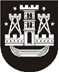 KLAIPĖDOS MIESTO SAVIVALDYBĖS TARYBASPRENDIMASDĖL klaipėdos miesto savivaldybės tarybos 2013 m. SAUSIO 31 d. sprendimo nr. t2-4 „DĖL KLAIPĖDOS MIESTO SAVIVALDYBĖS VIETOS GYVENTOJŲ APKLAUSOS TVARKOS APRAŠO PATVIRTINIMO“ pakeitimo2017 m. birželio 29 d. Nr. T2-138KlaipėdaVadovaudamasi Lietuvos Respublikos vietos savivaldos įstatymo 18 straipsnio 1 dalimi, Klaipėdos miesto savivaldybės taryba nusprendžia:1. Pakeisti Klaipėdos miesto savivaldybės vietos gyventojų apklausos tvarkos aprašą, patvirtintą Klaipėdos miesto savivaldybės tarybos 2013 m. sausio 31 d. sprendimu Nr. T2-4 „Dėl Klaipėdos miesto savivaldybės vietos gyventojų apklausos tvarkos aprašo patvirtinimo“: pakeisti 8 punktą ir jį išdėstyti taip:„8. Tiesioginis gyventojų nuomonės įrašymas apklausos dalyvių sąrašo lapuose gali būti vykdomas paprasta rašytine arba (ir) elektronine forma. Gyventojų nuomonės įrašymas apklausos dalyvių sąrašo lapuose paprasta rašytine forma vykdomas Savivaldybės tarybos sprendimu (Savivaldybės administracijos direktoriaus įsakymu) nustatytose vietose. Gyventojų nuomonės įrašymas apklausos dalyvių lapuose elektronine forma vykdomas Savivaldybės interneto svetainėje.“;1.2. pakeisti 10 punktą ir jį išdėstyti taip:„10. Apklausos paskelbimo iniciatyvos teisė priklauso Savivaldybės gyventojams, Savivaldybės tarybai, Savivaldybės merui. Gyventojai apklausos paskelbimo iniciatyvos teisę įgyvendina ne mažiau kaip 5 procentų apklausos teritorijos gyventojų, turinčių teisę dalyvauti apklausoje, reikalavimu Lietuvos Respublikos vietos savivaldos įstatymo nustatyta tvarka. Savivaldybės taryba apklausos paskelbimo iniciatyvos teisę įgyvendina ne mažiau kaip 8 Savivaldybės tarybos narių grupės reikalavimu Savivaldybės tarybos reglamento nustatyta tvarka.“;1.3. pakeisti 11 punktą ir jį išdėstyti taip:„11. Savivaldybės meras privalo paskelbti apklausą per vieną mėnesį nuo parašų rinkimo baigiamojo akto ir gyventojų reikalavimo pateikimo Savivaldybės administracijos direktoriui dienos, kai apklausą inicijuoja gyventojai, arba nuo Savivaldybės tarybos narių grupės reikalavimo gavimo, kai apklausą inicijuoja Savivaldybės tarybos narių grupė. Kai nustatomi gyventojų parašų klastojimo ar savanoriškumo principo pažeidimų atvejai, Savivaldybės meras gali priimti sprendimą neskelbti apklausos, jei nustatyti pažeidimai yra esminiai.“;1.4. pakeisti 12 punktą ir jį išdėstyti taip:„12. Savivaldybės mero potvarkyje paskelbti apklausą turi būti nustatyta: apklausai teikiamo (teikiamų) klausimo (klausimų) tekstas, apklausos teritorija, apklausos būdas, apklausos data ir vieta, taip pat apklausos komisijos sudėtis. Savivaldybės mero potvarkis paskelbti apklausą turi būti paskelbtas per vietines (regiono) visuomenės informavimo priemones ir Savivaldybės interneto svetainėje.“;1.5. pakeisti 15.5 papunktį ir jį išdėstyti taip:„15.5. ne vėliau kaip per 5 darbo dienas po apklausos pabaigos pateikia Savivaldybės administracijos direktoriui apklausos rezultatus ir paskelbia juos per vietines (regiono) visuomenės informavimo priemones ir Savivaldybės interneto svetainėje;“;1.6. pakeisti 23 punktą ir jį išdėstyti taip:„23. Apklausos komisija privalo ne vėliau kaip per 5 darbo dienas po apklausos pabaigos pateikti Savivaldybės administracijos direktoriui apklausos rezultatus, kurie paskelbiami per vietines (regiono) visuomenės informavimo priemones ir Savivaldybės interneto svetainėje.“;1.7. pakeisti 27 punktą ir jį išdėstyti taip:„27. Savivaldybės tarybos sprendimas dėl apklausai pateikto (pateiktų) klausimo (klausimų) turi būti paskelbtas per vietines (regiono) visuomenės informavimo priemones ir Savivaldybės interneto svetainėje.“2. Skelbti šį sprendimą Teisės aktų registre ir Klaipėdos miesto savivaldybės interneto svetainėje.Savivaldybės merasVytautas Grubliauskas